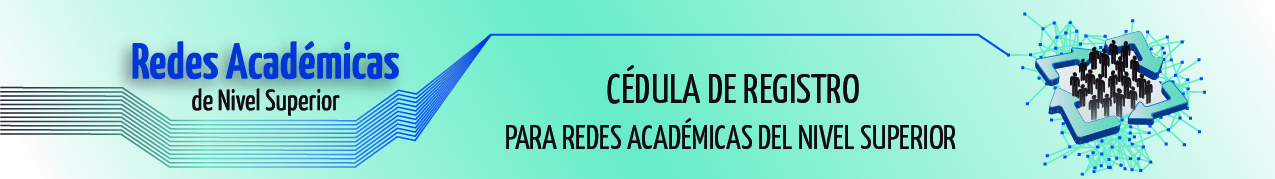 Datos GeneralesDatos GeneralesNombre de la RedObjetivo de la RedTemática Principal Impacto esperadoIntegrantes de la RedIntegrantes de la RedIntegrantes de la RedIntegrantes de la RedCoordinador de la RedCoordinador de la RedCoordinador de la RedCoordinador de la RedNombre CompletoApellido PaternoApellido MaternoNombre(s)Unidad Académica de AdscripciónE-MailExtensiónCoordinador Suplente de la RedCoordinador Suplente de la RedCoordinador Suplente de la RedCoordinador Suplente de la RedNombre CompletoApellido PaternoApellido MaternoNombre(s)Unidad Académica de AdscripciónE-MailExtensiónAdministrador de la RedAdministrador de la RedAdministrador de la RedAdministrador de la RedNombre CompletoApellido PaternoApellido MaternoNombre(s)Unidad Académica de AdscripciónE-MailExtensiónParticipantes de la RedParticipantes de la RedParticipantes de la RedParticipantes de la RedNombre CompletoUnidad AcadémicaE-MailExtensión